SERVIÇO PÚBLICO FEDERAL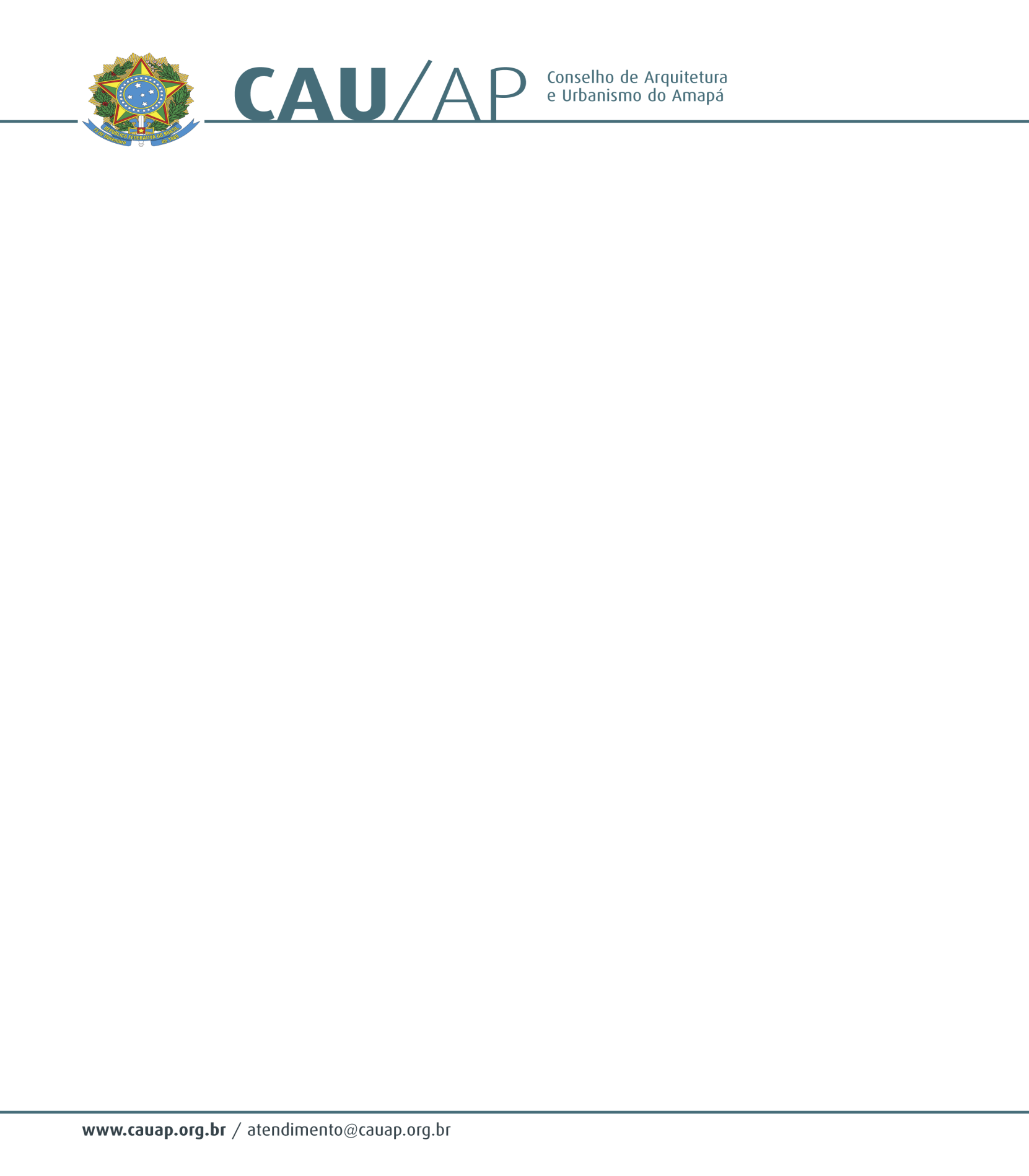 CONSELHO DE ARQUITETURA E URBANISMO DO AMAPÁPORTARIA Nº 08, DE 27 DE MARÇO DE 2015 O Presidente do Conselho de Arquitetura e Urbanismo do Amapá (CAU/AP), no uso de suas atribuições que lhe confere o art.29da lei nº 12378 de 31 de dezembro de 2010, e o inciso XI do art. 32 do Regimento Provisório aprovado na Sessão Plenária Ordinária nº 1 de 18 de novembro de 2011, com a redação dada pela Resolução CAU/AP nº1 de 15 de dezembro de 2011.RESOLVE:Art. 1º- NOMEAR a recomposição da Comissão Permanente de Licitação do CAU/AP, atendendo aos dispositivos legais que autorizam e orientam a existência desta comissão dentro das Instituições.Art. 2º A CPL do Conselho de Arquitetura e Urbanismo do Amapá, passará a ser compostas pelos seguintes membros:THAIS GONÇALVES DE MATOS (Presidente);ALINE AGUIAR RODRIGUES (membro);MARCUS VINICIUS BARBATO GONZAGA (membro).Art. 3º - Esta portaria entra em vigor na data de sua assinatura. Dê ciência, e cumpra-se.EUMENIDES DE ALMEIDA MASCARENHASPresidente do CAU/AP